О назначении публичных слушаний по проекту бюджета муниципального образования сельского поселения «Койдин» на 2019 год иплановый период 2020 и 2021 годов Руководствуясь пунктом 4 статьи 28 Федерального закона от 06.10.2003г. № 131-ФЗ «Об общих принципах организации местного самоуправления в Российской Федерации», статьей 21 Устава муниципального образования сельского поселения «Койдин»Совет сельского поселения «Койдин» РЕШИЛ:           Статья 1. Рассмотрев проект бюджета муниципального образования сельского поселения «Койдин» на 2020 год и плановый период 2021 и 2022 годов (приложения 1) провести публичные слушания 10 декабря 2019 г. с 17.00 часов в администрации сельского поселения «Койдин».           Статья 2. Для подготовки и проведения публичных слушаний образовать организационный комитет в составе:        Черничкин Л.В. – глава сельского поселения «Койдин»;         Жабская Т.А. – заместитель руководителя  администрации МР «Койгородский» - начальник финансового управления (по согласованию);        Черкашина О.Н. – депутат Совета поселения;        Овчинникова Н.В. – депутат Совета поселения;         Лодыгина А.А. – депутат Совета поселения.          Статья 3. Утвердить порядок учета предложений граждан по проекту  бюджета муниципального образования сельского поселения «Койдин» на 2020 год и плановый период 2021 и 2022 годов и участия граждан в его обсуждении (приложение 2).	Статья 4. Настоящее решение вступает в силу с момента официального обнародования.Глава сельского поселения «Койдин» -                                Л.В. Черничкин Приложение к решению Совета СП «Койдин»«О назначении публичных слушаний по проекту Решения Совета СП «Койдин» «О бюджетемуниципального образования сельского поселения «Койдин» на 2020 год и плановый период 2021 и 2022 годов»ПОРЯДОКУЧЕТА ПРЕДЛОЖЕНИЙ ГРАЖДАН ПО ПРОЕКТУ РЕШЕНИЯ СОВЕТА СП «КОЙДИН» «О БЮДЖЕТЕ МУНИЦИПАЛЬНОГО ОБРАЗОВАНИЯ СЕЛЬСКОГО ПОСЕЛЕНИЯ «КОЙДИН» НА 2020 ГОД И ПЛАНОВЫЙ ПЕРИОД 2021 И 2022 ГОДОВ И УЧАСТИЯ ГРАЖДАН В ЕГО ОБСУЖДЕНИИПредложения граждан по проекту Решения Совета СП «Койдин» «О бюджете муниципального образования сельского поселения «Койдин» на 2020 год и плановый период 2021 и 2022 годов и участия граждан в его обсуждении принимаются в течение 10 дней с момента обнародования проекта Решения Совета СП «Койдин» «О бюджете муниципального образования сельского поселения  «Койдин» на 2020 год и плановый период 2021 и 2022 годов» на официальном сайте муниципального образования сельского поселения «Койдин» или на информационном стенде сельского поселения «Койдин».Предложения граждан по проекту Решения Совета СП «Койдин» «О бюджете муниципального образования сельского поселения «Койдин» на 2020 год и плановый период 2021 и 2022 годов подаются в письменной форме в администрацию сельского поселения "Койдин", где указанные предложения регистрируются и передаются на рассмотрение Комиссии по организации и проведению публичных слушаний.Вместе с предложениями по проекту Решения СП «Койдин» «О бюджете муниципального образования сельского поселения «Койдин» на 2020 год и плановый период 2021 и 2022 годов указывается контактная информация (фамилия, имя, отчество, адрес местожительства, телефон).Комиссия  по  организации и проведению публичных слушаний  рассматривает поступающие предложения и готовит заключение на каждое предложение. О результатах рассмотрения предложений граждане извещаются письменно в  течение пяти календарных дней.3.Заседание является открытым. Каждый гражданин, внесший предложение о рассмотрении проекта Решения Совета СП «Койдин» «О бюджете муниципального образования сельского поселения «Койдин» на 2020 год и плановый период 2021 и 2022 годов», вправе изложить свои доводы в пределах времени, отведенного регламентом, предварительно записавшись на выступление.	4. По результатам публичных слушаний принимается  решение открытым голосованием простым большинством зарегистрированных участников.	5.После составления и подписания протокола публичных слушаний участники  имеют возможность внесения в адрес Комиссии по организации и проведению публичных слушаний в письменной форме дополнительных предложений и/или снятии своих рекомендаций по вопросу, вынесенному на публичные слушания, в течение последующих 7 дней. 	6.В течении 7 дней после окончания публичных слушаний Комиссия организует принятие дополнительных предложений по проекту Решения СП «Койдин» «О бюджете муниципального образования сельского поселения «Койдин» на 2020 год и плановый период 2021 и 2022 годов», регистрирует заявления о снятии своих рекомендаций участниками публичных слушаний. Все поступившие документы и изменения фиксируются в качестве приложений к протоколу публичных слушаний.	7.Протокол публичных слушаний вместе с итоговым документом публичных слушаний не позднее 17 дней после проведения публичных слушаний направляются в Совет СП  «Койдин». «Койдiн»сикт овмöдчöминса Сöвет «Койдiн»сикт овмöдчöминса Сöвет «Койдiн»сикт овмöдчöминса Сöвет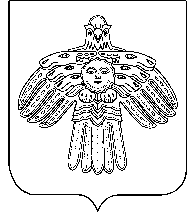 Совет сельского поселения «Койдин»Совет сельского поселения «Койдин»ПОМШУÖМРЕШЕНИЕот25 ноября2019г.№ № IV-28/105Республика Коми, пст. КойдинРеспублика Коми, пст. КойдинРеспублика Коми, пст. КойдинРеспублика Коми, пст. КойдинРеспублика Коми, пст. КойдинРеспублика Коми, пст. КойдинРеспублика Коми, пст. Койдин